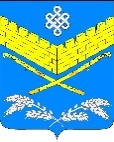 АДМИНИСТРАЦИЯИВАНОВСКОГО СЕЛЬСКОГО ПОСЕЛЕНИЯ  КРАСНОАРМЕЙСКОГО РАЙОНАПРОЕКТПОСТАНОВЛЕНИЕот ____________ 2023 года                                                                                № ___станица ИвановскаяОб определении гарантирующей организации в сфере водоснабжения и водоотведения и определение зоны ее деятельности на территории Ивановского сельского поселения Красноармейского районаВ соответствии с пунктом 2 части 1 статьи 6 и статьей 12 Федерального закона Российской Федерации от 7 декабря 2011 года № 416-ФЗ «О водоснабжении и водоотведении», Федеральным законом                                    от 6 октября 2003 года № 131-ФЗ «Об общих принципах организации местного самоуправлении в Российской Федерации», с целью организации надлежащего и бесперебойного централизованного водоснабжения и водоотведения на территории Ивановского сельского поселения Красноармейского района,                    п о с т а н о в л я ю:1. Наделить статусом гарантирующей организации для обслуживания центральной системы холодного водоснабжения и водоотведения Ивановского сельского поселения Красноармейского района - муниципальное предприятие «Жилищно-коммунальное хозяйство» Красноармейского района,                           ИНН 2336001098, ОГРН 1022304033069,расположенное по адресу: 353800, Краснодарский край, Красноармейский район, станица Полтавская,                          ул. Красная, 194.2. Определить зоной деятельности гарантирующей организации населенные пункты Ивановского сельского поселения Красноармейского района.3. Гарантирующей организации – муниципальному предприятию «Жилищно-коммунальное хозяйство» Красноармейского района обеспечить:- эксплуатацию централизованной системы холодного водоснабжения и водоотведения на территории Ивановского сельского поселения Красноармейского района в соответствии с требованиями действующего законодательства Российской Федерации, существующими нормами и правилами;- холодное водоснабжение и водоотведение в случае, если объекты капитального строительства абонентов присоединены в установленном порядке к централизованной системе холодного водоснабжения и (или) водоотведения в пределах зоны деятельности гарантирующей организации;- заключение с организациями, осуществляющими эксплуатацию объектов централизованной системы холодного водоснабжения и водоотведения, договоры, необходимые для обеспечения надежного и бесперебойного холодного водоснабжения и водоотведения в соответствии с требованиями действующего законодательства Российской Федерации;- эксплуатацию бесхозяйных объектов централизованных систем водоснабжения и водоотведения в пределах зоны деятельности гарантирующей организации, в случае их выявления.4. Общему отделу администрации Ивановского сельского поселения Красноармейского района (Дондук Е.А.), разместить настоящее постановление на официальном сайте администрации Ивановского сельского поселения Красноармейского района в информационно-телекоммуникационной сети «Интернет».5. Контроль за исполнением настоящего постановления возложить на заместителя главы Ивановского сельского поселения Красноармейского района И.Н. Артюх.6. Настоящее постановление вступает в силу со дня его обнародования.Глава Ивановского сельского поселенияКрасноармейского района                                                                 А.А. Помеляйко